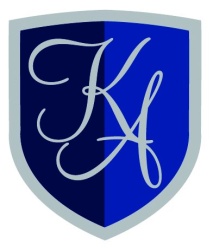 Teacher of Design and TechnologyNQT-UPS3The Design and Technology Department has played a key role in the success that the Academy has enjoyed to date.  It is a successful and well-regarded department, with a team of well qualified, dedicated and enthusiastic teaching and support staff.  Each member of the department is strongly committed to the welfare and achievement of its students.The Role:We are seeking a Teacher of Design and Technology, to start September 2017. We require an enthusiastic graduate who is qualified to teach Design and Technology (for example, one or more of Food Technology, Resistant Materials, Engineering and Product Design) at Key Stages 3, 4 and 5.  Previous experience of teaching A-Level is desirable but not essential. This post would suit an experienced or recently / newly qualified classroom teacher.The Design and Technology Department is responsible for delivering a range of courses at each of the Key Stages.  The department operates within a carousel at Key Stage 3 and then delivers discrete GCSE and A-Level courses up to university entrance standard thereafter.  GCSE/Applied GCSE options are currently offered in Engineering and Resistant Materials, with Product Design being offered at A-Level.  The Head of Department is ably supported by further specialist teachers.  In addition, a full-time technician provides extensive support to the teaching team and the students.The King’s Academy is committed to high quality teaching as the basis for good learning and therefore for school improvement, and is committed to ambitious targets for academic achievement.  We have created a well-ordered environment where young people feel safe, are stimulated and challenged, and are enabled to succeed.  Performance Management for staff is central to this, and the Head of Department plays their full part in further developing the skills and aptitudes of each member of staff within the department.The ongoing development and expansion of our Sixth Form is also an exciting opportunity for the successful candidate to build on the successes we have enjoyed to date, and to further develop the existing Schemes of Work.The King’s Academy has a specialism in Individualised Learning: including for some 10% of this intake joining our resource bases for Hearing or Visual Impairment, or for Higher Learning Needs.  We have considerable expert staffing and resources to lead in this work and all staff contribute to the effective education of these and all our other students.  The school’s distinctive Christian ethos not only places supreme value on each member of the community, but fosters an enquiring and open mind to the major questions of existence within an underpinning framework of Christianity.  It is important that all staff are happy to work within this framework where the freedom to hold and express personal views and beliefs is protected and where staff and students of all faiths and none are welcome to be part of the school community.The King’s seeks a well-qualified enthusiast who can play a vital role in this dynamic department and who can meet and exceed the high expectations of the school and the wider community.Mr D DawesPrincipal